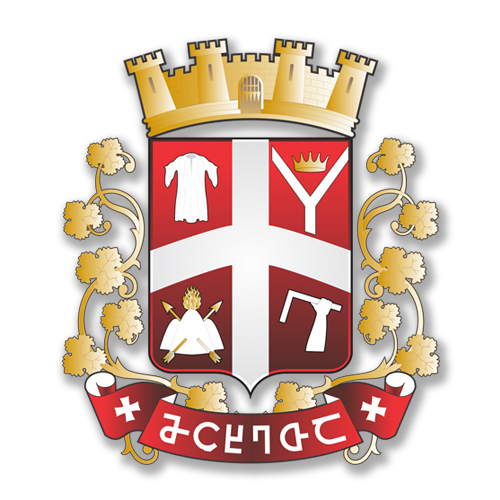 მცხეთის  მუნიციპალიტეტის ბიუჯეტის დაფინანსებაზე მყოფი იურიდიული პირების საპროგნოზო მონაცემები(ინფორმაციული დანართი)ქ. მცხეთა2023 წელიბიუჯეტის დაფინანსებაზე მყოფი იურიდიული პირების ნაერთი საპროგნოზო მონაცემებიათასი ლარია(ა)იპ "მცხეთის მუნიციპალიტეტის კეთილმოწყობის სამსახური"ათასი ლარი2. ა(ა)იპ "მცხეთის მუნიციპალიტეტის სკოლამდელი აღზრდის დაწესებულებათა გაერთიანება"ათასი ლარი3. ა(ა)იპ "მცხეთის მუნიციპალიტეტის საფეხბურთო სკოლა"ათასი ლარი4.  ა(ა)იპ „გიორგი კაპანაძის სახელობის  მცხეთის კანოესა და ნიჩბოსნობის აკადემია"ათასი ლარი5.  ა(ა)იპ "უმაღლესი დაოსტატების მცხეთის ჭიდაობის სკოლა"ათასი ლარი6.  ა(ა)იპ  „სხვადასხვა სახეობის  მცხეთის სასპორტო სკოლა“ათასი ლარი7. ა(ა)იპ "მცხეთის სპორტულ-გამაჯანსაღებელი კომპლექსი"ათასი ლარი8.  ა(ა)იპ  "მცხეთა-მთიანეთის სარაგბო კლუბი "ყაზბეგი"9.  ა(ა)იპ - „მცხეთის მუნიციპალიტეტის კულტურისა და განათლების მულტიფუნქციური ცენტრი“ათასი ლარი10. ა(ა)იპ "მცხეთის კულტურული მემკვიდრეობისა და ტურიზმის განვითარების ცენტრი"ათასი ლარი11.  ა(ა)იპ "მცხეთის მუნიციპალიტეტის საზოგადოებრივი ჯანდაცვის ცენტრი“ათასი ლარი           12.       ა(ა)იპ   "ინვესტიციების და ჰუმანიტარული პროექტების გაერთიანება"ათასი ლარი       13.   ა(ა)იპ "მცხეთის უფასო სასადილო მზრუნველობამოკლებულთათვის"ათასი ლარი                                13.            შპს "მცხეთის სოფწყალი"ათასი ლარი  დასახელება  2024 წლის პროექტი სულ  მათ შორის  მათ შორის  მათ შორის   დასახელება  2024 წლის პროექტი სულ მუნიციპალური ბიუჯეტი მიზნობრივი სახსრები  საკუთარი სახსრები   დასახელება  2024 წლის პროექტი სულ მუნიციპალური ბიუჯეტი მიზნობრივი სახსრები  საკუთარი სახსრები  შემოსულობები 16,571.715,647.7270.3653.7 შემოსავლები 16,571.715,647.7270.3653.7 სხვა შემოსავლები 16,571.715,647.7270.3653.7 გადასახდელები 16,571.715,647.7270.3653.7 მომუშავეთა რიცხოვნება 1,281.51,236.526.019.0 ხარჯები 16,422.115,547.7270.3604.1    შრომის ანაზღაურება 10,988.210,515.4270.3202.5    საქონელი და მომსახურება 5,475.05,077.7-397.3შტატგარეშე მომუშავეთა ანაზღაურება231.1122.50.0108.5მივლინებები116.8115.10.01.7ოფისის ხარჯები1786.51525.00.0261.5წარმომადგენლობითი ხარჯი9.08.40.00.6სამედიცინო ხარჯი12.011.70.00.3რბილი ინვენტარი, უნიფორმა და პირადი ჰიგიენა63.563.50.00.0ტრანსპორტისა და ტექნიკის ექსპლუატაცია1685.11683.50.01.6კვების ხარჯი1244.11244.10.00.0სხვა დანარჩენი საქონელი და მომსახურება326.9303.80.023.0    სოციალური უზრუნველყოფა 21.717.5-4.2    სხვა ხარჯები 37.237.2-- არაფინანსური აქტივების ზრდა 49.6--49.6 ვალდებულებების კლება --03 01; 03 02 01; 02 06 02; 02 03 01 02  ა(ა)იპ "მცხეთის მუნიციპალიტეტის კეთილმოწყობის სამსახური"  2024 წლის პროგნოზი სულ  მათ შორის  მათ შორის 03 01; 03 02 01; 02 06 02; 02 03 01 02  ა(ა)იპ "მცხეთის მუნიციპალიტეტის კეთილმოწყობის სამსახური"  2024 წლის პროგნოზი სულ მუნიციპალური ბიუჯეტი საკუთარი სახსრები 03 01; 03 02 01; 02 06 02; 02 03 01 02  ა(ა)იპ "მცხეთის მუნიციპალიტეტის კეთილმოწყობის სამსახური"  2024 წლის პროგნოზი სულ მუნიციპალური ბიუჯეტი საკუთარი სახსრები  შემოსულობები 3,360.03,360.0- შემოსავლები 3,360.03,360.0- სხვა შემოსავლები 3,360.03,360.0 გადასახდელები 3,360.03,360.0 მომუშავეთა რიცხოვნება 176.0176.0 ხარჯები 3,360.03,360.0    შრომის ანაზღაურება 1,794.11,794.1    საქონელი და მომსახურება 1,558.01,558.0შტატგარეშე მომუშავეთა ანაზღაურება1.71.7მივლინებები00ოფისის ხარჯები204.7204.7წარმომადგენლობითი ხარჯი00სამედიცინო ხარჯი00რბილი ინვენტარი, უნიფორმა და პირადი ჰიგიენა6.166.16ტრანსპორტისა და ტექნიკის ექსპლუატაცია1330.81330.8კვების ხარჯი00სხვა დანარჩენი საქონელი და მომსახურება14.714.7    სოციალური უზრუნველყოფა 7.97.9    სხვა ხარჯები - არაფინანსური აქტივების ზრდა - ვალდებულებების კლება -04 01  ა(ა)იპ "მცხეთის მუნიციპალიტეტის სკოლამდელი აღზრდის დაწესებულებათა გაერთიანება"  2024 წლის პროექტი სულ  მათ შორის  მათ შორის 04 01  ა(ა)იპ "მცხეთის მუნიციპალიტეტის სკოლამდელი აღზრდის დაწესებულებათა გაერთიანება"  2024 წლის პროექტი სულ მუნიციპალური ბიუჯეტი  საკუთარი სახსრები 04 01  ა(ა)იპ "მცხეთის მუნიციპალიტეტის სკოლამდელი აღზრდის დაწესებულებათა გაერთიანება"  2024 წლის პროექტი სულ მუნიციპალური ბიუჯეტი  საკუთარი სახსრები  შემოსულობები 7,562.97,552.910.0 შემოსავლები 7,562.97,552.910.0 სხვა შემოსავლები 7,562.97,552.910.0 გადასახდელები 7,562.97,552.94010.0 მომუშავეთა რიცხოვნება 557.5554.53.0 ხარჯები 7,562.97,552.910.0    შრომის ანაზღაურება 5,011.55,003.58.0    საქონელი და მომსახურება 2,550.92,548.92.0შტატგარეშე მომუშავეთა ანაზღაურება-მივლინებები100.0100.0ოფისის ხარჯები1,135.91133.92.0წარმომადგენლობითი ხარჯი-სამედიცინო ხარჯი10.010.0რბილი ინვენტარი, უნიფორმა და პირადი ჰიგიენა40.040.0ტრანსპორტისა და ტექნიკის ექსპლუატაცია35.035.0კვების ხარჯი1,200.01200.0სხვა დანარჩენი საქონელი და მომსახურება30.030.0    სოციალური უზრუნველყოფა -    სხვა ხარჯები 0.50.5 არაფინანსური აქტივების ზრდა - ვალდებულებების კლება 05 01 01 01  ა(ა)იპ "მცხეთის მუნიციპალიტეტის საფეხბურთო სკოლა"  2024 წლის პროგნოზი სულ  მათ შორის  მათ შორის 05 01 01 01  ა(ა)იპ "მცხეთის მუნიციპალიტეტის საფეხბურთო სკოლა"  2024 წლის პროგნოზი სულ მუნიციპალური ბიუჯეტი საკუთარი სახსრები 05 01 01 01  ა(ა)იპ "მცხეთის მუნიციპალიტეტის საფეხბურთო სკოლა"  2024 წლის პროგნოზი სულ მუნიციპალური ბიუჯეტი საკუთარი სახსრები  შემოსულობები 335.0330.05.0 შემოსავლები 335.0330.05.0 სხვა შემოსავლები 335.0330.05.0 გადასახდელები 335.0330.05.0 მომუშავეთა რიცხოვნება 30.030.0 ხარჯები 335.0330.05.0    შრომის ანაზღაურება 293.0293.0    საქონელი და მომსახურება 42.037.05.0შტატგარეშე მომუშავეთა ანაზღაურება-მივლინებები1.51.5ოფისის ხარჯები6.06.0წარმომადგენლობითი ხარჯი-სამედიცინო ხარჯი-რბილი ინვენტარი, უნიფორმა და პირადი ჰიგიენა8.58.5ტრანსპორტისა და ტექნიკის ექსპლუატაცია4.04.0კვების ხარჯი-სხვა დანარჩენი საქონელი და მომსახურება22.017.05.0    სოციალური უზრუნველყოფა -    სხვა ხარჯები - არაფინანსური აქტივების ზრდა                 -      ვალდებულებების კლება 05 01 01 02  ა(ა)იპ „გიორგი კაპანაძის სახელობის  მცხეთის კანოესა და ნიჩბოსნობის აკადემია"  2024 წლის პროექტი სულ  მათ შორის  მათ შორის 05 01 01 02  ა(ა)იპ „გიორგი კაპანაძის სახელობის  მცხეთის კანოესა და ნიჩბოსნობის აკადემია"  2024 წლის პროექტი სულ მუნიციპალური ბიუჯეტი საკუთარი სახსრები 05 01 01 02  ა(ა)იპ „გიორგი კაპანაძის სახელობის  მცხეთის კანოესა და ნიჩბოსნობის აკადემია"  2024 წლის პროექტი სულ მუნიციპალური ბიუჯეტი საკუთარი სახსრები  შემოსულობები 298.0298.0- შემოსავლები 298.0298.0- სხვა შემოსავლები 298.0298.0 გადასახდელები 298.0298.0 მომუშავეთა რიცხოვნება 23.023.0 ხარჯები 298.0298.0    შრომის ანაზღაურება 191.0191.0    საქონელი და მომსახურება 107.0107.0შტატგარეშე მომუშავეთა ანაზღაურება13.013.0მივლინებები2.02.0ოფისის ხარჯები14.814.8წარმომადგენლობითი ხარჯი2.02.0სამედიცინო ხარჯი0.50.5რბილი ინვენტარი, უნიფორმა და პირადი ჰიგიენა-ტრანსპორტისა და ტექნიკის ექსპლუატაცია18.618.6კვების ხარჯი5.05.0სხვა დანარჩენი საქონელი და მომსახურება51.151.1    სოციალური უზრუნველყოფა -    სხვა ხარჯები - არაფინანსური აქტივების ზრდა -- ვალდებულებების კლება -05 01 01 03  ა(ა)იპ "უმაღლესი დაოსტატების მცხეთის ჭიდაობის სკოლა"  2024 წლის პროგნოზი სულ  მათ შორის  მათ შორის 05 01 01 03  ა(ა)იპ "უმაღლესი დაოსტატების მცხეთის ჭიდაობის სკოლა"  2024 წლის პროგნოზი სულ მუნიციპალური ბიუჯეტი საკუთარი სახსრები 05 01 01 03  ა(ა)იპ "უმაღლესი დაოსტატების მცხეთის ჭიდაობის სკოლა"  2024 წლის პროგნოზი სულ მუნიციპალური ბიუჯეტი საკუთარი სახსრები  შემოსულობები 453.0453.0- შემოსავლები 453.0453.0- სხვა შემოსავლები 453.0453.0 გადასახდელები 453.0453.0 მომუშავეთა რიცხოვნება 41.541.5 ხარჯები 453.0453.0    შრომის ანაზღაურება 407.0407.0    საქონელი და მომსახურება 46.046.0შტატგარეშე მომუშავეთა ანაზღაურება-მივლინებები1.01.0ოფისის ხარჯები15.015.0წარმომადგენლობითი ხარჯი-სამედიცინო ხარჯი-რბილი ინვენტარი, უნიფორმა და პირადი ჰიგიენა-ტრანსპორტისა და ტექნიკის ექსპლუატაცია-კვების ხარჯი-სხვა დანარჩენი საქონელი და მომსახურება30.030.0    სოციალური უზრუნველყოფა -    სხვა ხარჯები - არაფინანსური აქტივების ზრდა - ვალდებულებების კლება 05 01 01 04  ა(ა)იპ  „სხვადასხვა სახეობის  მცხეთის სასპორტო სკოლა"  2024 წლის პროექტი სულ  მათ შორის  მათ შორის 05 01 01 04  ა(ა)იპ  „სხვადასხვა სახეობის  მცხეთის სასპორტო სკოლა"  2024 წლის პროექტი სულ  მუნიციპალური ბიუჯეტი  საკუთარი სახსრები 05 01 01 04  ა(ა)იპ  „სხვადასხვა სახეობის  მცხეთის სასპორტო სკოლა"  2024 წლის პროექტი სულ  მუნიციპალური ბიუჯეტი  საკუთარი სახსრები  შემოსულობები 281.0281.0- შემოსავლები 281.0281.0- სხვა შემოსავლები 281.0281.0 გადასახდელები 281.0281.0 მომუშავეთა რიცხოვნება 25.525.5 ხარჯები 281.0281.0    შრომის ანაზღაურება 229.3229.3    საქონელი და მომსახურება 51.751.7შტატგარეშე მომუშავეთა ანაზღაურება-მივლინებები2.62.6ოფისის ხარჯები14.914.9წარმომადგენლობითი ხარჯი0.40.4სამედიცინო ხარჯი0.80.8რბილი ინვენტარი, უნიფორმა და პირადი ჰიგიენა2.62.6ტრანსპორტისა და ტექნიკის ექსპლუატაცია11.011.0კვების ხარჯი-სხვა დანარჩენი საქონელი და მომსახურება19.419.4    სოციალური უზრუნველყოფა -    სხვა ხარჯები - არაფინანსური აქტივების ზრდა - ვალდებულებების კლება 05 01 01 05  ა(ა)იპ "მცხეთის სპორტულ-გამაჯანსაღებელი კომპლექსი"  2024 წლის პროგნოზი სულ  მათ შორის  მათ შორის 05 01 01 05  ა(ა)იპ "მცხეთის სპორტულ-გამაჯანსაღებელი კომპლექსი"  2024 წლის პროგნოზი სულ მუნიციპალური ბიუჯეტი საკუთარი სახსრები 05 01 01 05  ა(ა)იპ "მცხეთის სპორტულ-გამაჯანსაღებელი კომპლექსი"  2024 წლის პროგნოზი სულ მუნიციპალური ბიუჯეტი საკუთარი სახსრები  შემოსულობები 664.4250.0414.4 შემოსავლები 664.4250.0414.4 სხვა შემოსავლები 664.4250.0414.4 გადასახდელები 664.4250.0414.4 მომუშავეთა რიცხოვნება 55.052.03.0 ხარჯები 619.8250.0369.8    შრომის ანაზღაურება 318.9212.0106.9    საქონელი და მომსახურება 296.934.0262.9შტატგარეშე მომუშავეთა ანაზღაურება25.625.6მივლინებები-ოფისის ხარჯები243.014.0229.0წარმომადგენლობითი ხარჯი-სამედიცინო ხარჯი0.30.3რბილი ინვენტარი, უნიფორმა და პირადი ჰიგიენა-ტრანსპორტისა და ტექნიკის ექსპლუატაცია7.57.5კვების ხარჯი-სხვა დანარჩენი საქონელი და მომსახურება20.512.58.0    სოციალური უზრუნველყოფა 4.04.0    სხვა ხარჯები - არაფინანსური აქტივების ზრდა 44.644.6 ვალდებულებების კლება -05 01 01 06 ა(ა)იპ "მცხეთა-მთიანეთის სარაგბო კლუბი "ყაზბეგი"  2024 წლის პროექტი სულ  მათ შორის  მათ შორის 05 01 01 06 ა(ა)იპ "მცხეთა-მთიანეთის სარაგბო კლუბი "ყაზბეგი"  2024 წლის პროექტი სულ მუნიციპალური ბიუჯეტი საკუთარი სახსრები05 01 01 06 ა(ა)იპ "მცხეთა-მთიანეთის სარაგბო კლუბი "ყაზბეგი"  2024 წლის პროექტი სულ მუნიციპალური ბიუჯეტი საკუთარი სახსრები შემოსულობები         100.0         100.0              -      შემოსავლები              100.0            100.0                   -      სხვა შემოსავლები              100.0            100.0  გადასახდელები         100.0         100.0              -      მომუშავეთა რიცხოვნება              -      ხარჯები         100.0         100.0              -         შრომის ანაზღაურება              -         საქონელი და მომსახურება         100.0         100.0              -     შტატგარეშე მომუშავეთა ანაზღაურება                  -     მივლინებები                  -     ოფისის ხარჯები                  -     წარმომადგენლობითი ხარჯი                  -     სამედიცინო ხარჯი                  -     რბილი ინვენტარი, უნიფორმა და პირადი ჰიგიენა                  -     ტრანსპორტისა და ტექნიკის ექსპლუატაცია                  -     კვების ხარჯი                  -     სხვა დანარჩენი საქონელი და მომსახურება100.0100.0    სოციალური უზრუნველყოფა              -         სხვა ხარჯები              -      არაფინანსური აქტივების ზრდა              -                -     05 02 01 01  ა(ა)იპ - „მცხეთის მუნიციპალიტეტის კულტურისა და განათლების მულტიფუნქციური ცენტრი“  2024 წლის პროგნოზი სულ  მათ შორის  მათ შორის 05 02 01 01  ა(ა)იპ - „მცხეთის მუნიციპალიტეტის კულტურისა და განათლების მულტიფუნქციური ცენტრი“  2024 წლის პროგნოზი სულ მუნიციპალური ბიუჯეტი საკუთარი სახსრები 05 02 01 01  ა(ა)იპ - „მცხეთის მუნიციპალიტეტის კულტურისა და განათლების მულტიფუნქციური ცენტრი“  2024 წლის პროგნოზი სულ მუნიციპალური ბიუჯეტი საკუთარი სახსრები  შემოსულობები 1,405.01,300.0105.0 შემოსავლები 1,405.01,300.0105.0 სხვა შემოსავლები 1,405.01,300.0105.0 გადასახდელები 1,405.01,300.0105.0 მომუშავეთა რიცხოვნება 204.0194.010.0 ხარჯები 1,405.01,300.0105.0    შრომის ანაზღაურება 1,060.01,060.0    საქონელი და მომსახურება 345.0240.0105.0შტატგარეშე მომუშავეთა ანაზღაურება99.322.077.3მივლინებები5.05.0ოფისის ხარჯები192.7165.027.7წარმომადგენლობითი ხარჯი-სამედიცინო ხარჯი-რბილი ინვენტარი, უნიფორმა და პირადი ჰიგიენა-ტრანსპორტისა და ტექნიკის ექსპლუატაცია12.012.0კვების ხარჯი-სხვა დანარჩენი საქონელი და მომსახურება36.036.0    სოციალური უზრუნველყოფა -    სხვა ხარჯები - არაფინანსური აქტივების ზრდა -05 02 05  ა(ა)იპ "მცხეთის კულტურული მემკვიდრეობისა და ტურიზმის განვითარების ცენტრი"  2024 წლის პროგნოზი სულ  მათ შორის  მათ შორის 05 02 05  ა(ა)იპ "მცხეთის კულტურული მემკვიდრეობისა და ტურიზმის განვითარების ცენტრი"  2024 წლის პროგნოზი სულ მუნიციპალური ბიუჯეტი საკუთარი სახსრები 05 02 05  ა(ა)იპ "მცხეთის კულტურული მემკვიდრეობისა და ტურიზმის განვითარების ცენტრი"  2024 წლის პროგნოზი სულ მუნიციპალური ბიუჯეტი საკუთარი სახსრები  შემოსულობები 305.0300.05.0 შემოსავლები 305.0300.05.0 სხვა შემოსავლები 305.0300.05.0 გადასახდელები 305.0300.05.0 მომუშავეთა რიცხოვნება 16.016.0 ხარჯები 300.0300.0-    შრომის ანაზღაურება 225.9225.9    საქონელი და მომსახურება 74.174.1შტატგარეშე მომუშავეთა ანაზღაურება56.056.0მივლინებები2.02.0ოფისის ხარჯები7.07.0წარმომადგენლობითი ხარჯი1.51.5სამედიცინო ხარჯი-რბილი ინვენტარი, უნიფორმა და პირადი ჰიგიენა-ტრანსპორტისა და ტექნიკის ექსპლუატაცია5.55.5კვების ხარჯი-სხვა დანარჩენი საქონელი და მომსახურება2.12.1    სოციალური უზრუნველყოფა -    სხვა ხარჯები - არაფინანსური აქტივების ზრდა 5.05.006 01 01  ა(ა)იპ "მცხეთის მუნიციპალიტეტის საზოგადოებრივი ჯანდაცვის ცენტრი"  2024 წლის პროექტი სულ  მათ შორის  მათ შორის  მათ შორის 06 01 01  ა(ა)იპ "მცხეთის მუნიციპალიტეტის საზოგადოებრივი ჯანდაცვის ცენტრი"  2024 წლის პროექტი სულ მუნიციპალური ბიუჯეტი მიზნობრივი ტრანსფერი საკუთარი სახსრები 06 01 01  ა(ა)იპ "მცხეთის მუნიციპალიტეტის საზოგადოებრივი ჯანდაცვის ცენტრი"  2024 წლის პროექტი სულ მუნიციპალური ბიუჯეტი მიზნობრივი ტრანსფერი საკუთარი სახსრები  შემოსულობები 357.652.0270.335.3 შემოსავლები 357.652.0270.335.3 სხვა შემოსავლები 357.652.0270.335.3 გადასახდელები 357.652.0270.335.3 მომუშავეთა რიცხოვნება 26.026.0 ხარჯები 357.652.0270.335.3    შრომის ანაზღაურება 316.617.0270.329.3    საქონელი და მომსახურება 41.035.0-6.0შტატგარეშე მომუშავეთა ანაზღაურება5.65.6მივლინებები-ოფისის ხარჯები15.015.0წარმომადგენლობითი ხარჯი0.50.5სამედიცინო ხარჯი0.40.4რბილი ინვენტარი, უნიფორმა და პირადი ჰიგიენა-ტრანსპორტისა და ტექნიკის ექსპლუატაცია12.012.0კვების ხარჯი-სხვა დანარჩენი საქონელი და მომსახურება7.57.10.4    სოციალური უზრუნველყოფა -    სხვა ხარჯები - არაფინანსური აქტივების ზრდა - ვალდებულებების კლება -06 02 05  ა(ა)იპ   "ინვესტიციების და ჰუმანიტარული პროექტების გაერთიანება"  2024 წლის პროგნოზი სულ  მათ შორის  მათ შორის 06 02 05  ა(ა)იპ   "ინვესტიციების და ჰუმანიტარული პროექტების გაერთიანება"  2024 წლის პროგნოზი სულ მუნიციპალური ბიუჯეტი  საკუთარი სახსრები 06 02 05  ა(ა)იპ   "ინვესტიციების და ჰუმანიტარული პროექტების გაერთიანება"  2024 წლის პროგნოზი სულ მუნიციპალური ბიუჯეტი  საკუთარი სახსრები შემოსულობები141.177.863.4შემოსავლები141.177.863.4სხვა შემოსავლები141.177.863.4გადასახდელები141.177.863.4მომუშავეთა რიცხოვნება5.02.03.0ხარჯები141.177.863.4შრომის ანაზღაურება84.626.258.3საქონელი და მომსახურება56.651.55.0შტატგარეშე მომუშავეთა ანაზღაურება12.612.6მივლინებები-ოფისის ხარჯები3.02.30.7წარმომადგენლობითი ხარჯი4.64.00.6სამედიცინო ხარჯი-რბილი ინვენტარი, უნიფორმა და პირადი ჰიგიენა-ტრანსპორტისა და ტექნიკის ექსპლუატაცია24.624.6კვების ხარჯი-სხვა დანარჩენი საქონელი და მომსახურება11.88.13.7სოციალური უზრუნველყოფა-სხვა ხარჯები-არაფინანსური აქტივების ზრდა-06 02 06  ა(ა)იპ "მცხეთის უფასო სასადილო მზრუნველობამოკლებულთათვის"  2024 წლის პროგნოზი სულ  მათ შორის  მათ შორის 06 02 06  ა(ა)იპ "მცხეთის უფასო სასადილო მზრუნველობამოკლებულთათვის"  2024 წლის პროგნოზი სულ მუნიციპალური ბიუჯეტი საკუთარი სახსრები 06 02 06  ა(ა)იპ "მცხეთის უფასო სასადილო მზრუნველობამოკლებულთათვის"  2024 წლის პროგნოზი სულ მუნიციპალური ბიუჯეტი საკუთარი სახსრები  შემოსულობები 133.0133.0- შემოსავლები 133.0133.0- სხვა შემოსავლები 133.0133.0 გადასახდელები 133.0133.0- მომუშავეთა რიცხოვნება 77 ხარჯები 133.0133.0-    შრომის ანაზღაურება 84.884.8    საქონელი და მომსახურება 48.248.2-შტატგარეშე მომუშავეთა ანაზღაურება-მივლინებები1.01.0ოფისის ხარჯები2.32.3წარმომადგენლობითი ხარჯისამედიცინო ხარჯირბილი ინვენტარი, უნიფორმა და პირადი ჰიგიენა1.41.4ტრანსპორტისა და ტექნიკის ექსპლუატაციაკვების ხარჯი39.139.1სხვა დანარჩენი საქონელი და მომსახურება4.44.4    სოციალური უზრუნველყოფა -    სხვა ხარჯები - არაფინანსური აქტივების ზრდა -02 02 01  შპს "მცხეთის სოფწყალი"  2024 წლის პროგნოზი სულ  მათ შორის  მათ შორის 02 02 01  შპს "მცხეთის სოფწყალი"  2024 წლის პროგნოზი სულ მუნიციპალური ბიუჯეტი საკუთარი სახსრები 02 02 01  შპს "მცხეთის სოფწყალი"  2024 წლის პროგნოზი სულ მუნიციპალური ბიუჯეტი საკუთარი სახსრები  შემოსულობები 1,175.61,160.015.6 შემოსავლები 1,175.61,160.015.6 სხვა შემოსავლები 1,175.61,160.015.6 გადასახდელები 1,175.61,160.015.6 მომუშავეთა რიცხოვნება 115.0115.0 ხარჯები 1,028.61,013.015.6    შრომის ანაზღაურება 714.6714.6    საქონელი და მომსახურება 267.5256.111.4შტატგარეშე მომუშავეთა ანაზღაურება17.317.3მივლინებები1.71.7ოფისის ხარჯები10.28.12.1წარმომადგენლობითი ხარჯი-სამედიცინო ხარჯი-რბილი ინვენტარი, უნიფორმა და პირადი ჰიგიენა4.94.9ტრანსპორტისა და ტექნიკის ექსპლუატაცია226.1224.51.6კვების ხარჯი-სხვა დანარჩენი საქონელი და მომსახურება7.41.46.0    სოციალური უზრუნველყოფა 9.85.64.2    სხვა ხარჯები 36.736.7 არაფინანსური აქტივების ზრდა 147.0147.0